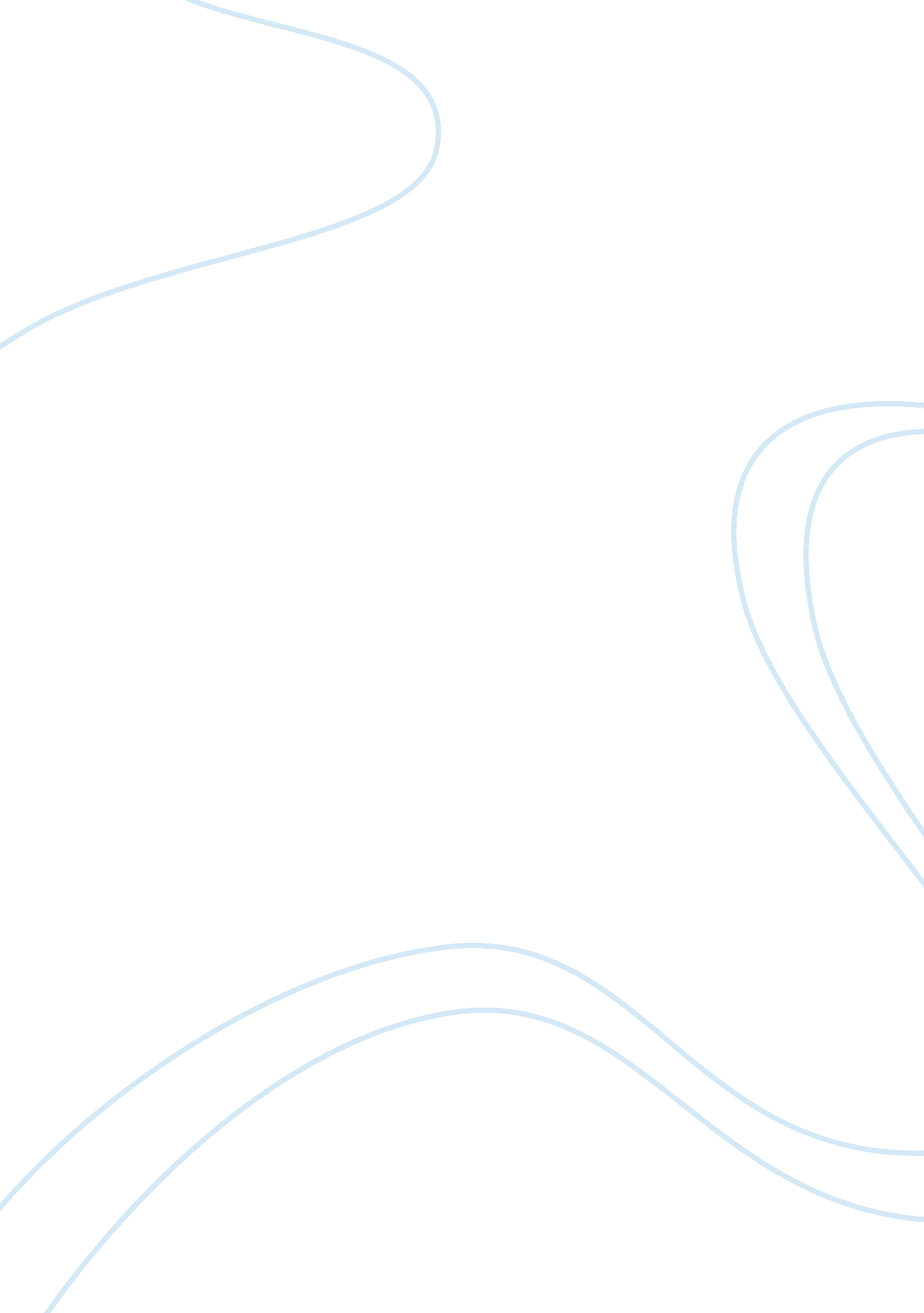 Example of methods of handling psychotic disorders research paperLaw, Criminal Justice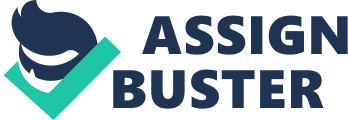 Psychotic disorders refer to chronic conditions that tend to affect a victim’s mind. Under such circumstances, an individual possesses incapability to act in normal ways. Moreover, he or she possesses a low thinking capacity and lacks the capability to reason out in a normal manner. Furthermore, the victims get shut from the reality and think in rather unreal ways. In cases where the conditions of the victims become more serious, the victims tend to occur shut completely from the realities of life. Their ways of thinking tend to differ from the reality on the ground. They become more susceptible to danger and cannot easily perform their normal duties in their day-to-day lives (Freudenreich, 2007). 
There exist several kinds of psychotic disorders. The different types of psychotic disorders occur in almost similar symptoms. In addition, the symptoms may be described as either negative or positive. The kind of description occurs based on the behavioral characteristics of the victim. The symptoms occur positive when they are characterized by hallucinations, quire behavior and so on. On the other hand, negative symptoms occur when the victim portrays immense incapability to carry out their normal responsibilities normally. Moreover, the symptoms occur negative when the victim’s emotional stability retards. 
The victims may also lose their interest in developmental activities of life and their thinking capacity may occur destructed. Some of the main examples of psychotic disorders include delusional disorder. The victims of this disorder experience thoughts that may occur either true or false. Another common psychotic disorder includes the Schizophrenia mental disorder. The other one includes the shared psychotic disorder. It occurs when one gets influenced into the disorder by a close relation who already possesses the disorder. Others include paraphrenia, substance- induced psychotic disorder and the schizoaffective disorder. There exist different methods of handling these kinds of psychotic disorders. 
First, the disorders can be treated through a prescription of drugs. These drugs include a variety of anti- depressants, drugs that stabilize the victim’s moods and some stimulant drugs. Psychotic disorders get characterized mainly by major depression. Another characteristic of these disorders includes bipolar effects. Thus, the kind of drugs administered to such patients should help suppress such effects on the victim (Miller, Early Intervention in Psychotic Disorders, 1997). 
In the process of treatment, the drugs may possess several side effects on the patients. Some of the side effects cause different levels of irritation to the victims. As such, the psychiatrist can prescribe a different set of drugs that possess less or no irritation. In addition, it occurs fundamental to alter the irritating drugs since the victims tend to detest the drugs. This may lead to the incompletion of the prescribed dose. 
It occurs key to note that most of the irritating side effects are rather mild. Furthermore, they occur for a few days after the onset of medication process. Some of these side effects may include irregular beating of the heart, change in the pace of the victim’s speech or the patient may occur drowsy. Other effects include an alteration on the menses cycles in women; the victim may relatively gain weight and so on. 
Apart from using drugs in treatment of psychotic disorders, the victims may go through a process of psychiatric treatment. In this process, the patient lives in a suitable environment that helps in hastening the treatment process. The kind of environment one gets exposed to depends on the severity of the disorder. Other people opt to admit their patients in psychiatric nursing homes. Here, the patients encounter treatment and get canceling that helps them in the treatment process. 
Other patients book appointments with psychiatrists who help the in dealing with the problems in a psychological point of view. Moreover, it occurs clearly that the severity of the psychiatric disorder depends on the cause of the disorder. Thus, the level of treatment also differs largely. 
In conclusion, the victims of this kind of disorder need to be treated with a lot of care and understanding. In addition, the way in which they get treated largely influences the rate of healing from the condition. Therefore, they should be treated well putting into account that the medication prescribed should end within the stipulated time. This helps in the complete healing of the victims. References Freudenreich, O. (2007). Psychotic Disorders: A Practical Guide. Lippincott Williams & 
Wilkins . 
Miller, T. Early Intervention in Psychotic Disorders. 
Miller, T. (1997). Early Intervention in Psychotic Disorders. Springer. 